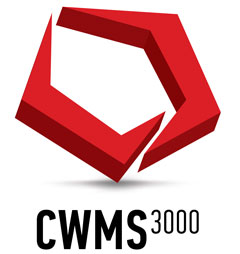 Настройка CWMS на терминале AndroidРешениеПерекидываем компонент на терминал и проверяем подключение к сети на терминале.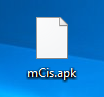 Производим установку компонента, после чего заходим в настройки в приложении, которое установили.ВажноЧто бы попасть в меню настроек, необходимо удерживать в правом верхнем углу экрана палец и появится всплывающее меню.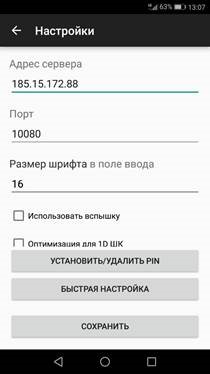 Адрес сервера – указываем тот, на котором запущен сервис AndroidПорт – оставляем по умолчаниюРазмер шрифта – оставляем по умолчаниюНажимаем сохранить.Запускаем на терминале приложение и авторизовываемсяКомплексные системы автоматизации склада CWMS3000 e-mail:info@cwms3000.ru http://www.cwms3000.ru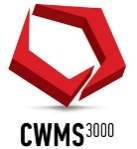 